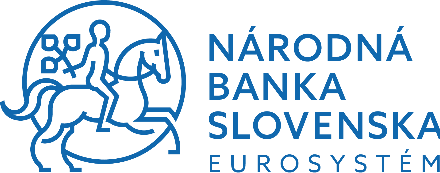 Číslo spisu: NBS1-000-096-859 V Bratislave, dňa 12.06.2024INFORMÁCIA O VÝSLEDKU VYHODNOTENIA PONÚKA PORADIE UCHÁDZAČOVpodľa § 55 ods. 2 zákona č. 343/2015 Z. z. o verejnom obstarávaní a o zmene a doplnení niektorých zákonov v znení neskorších predpisov(ďalej len „zákon o verejnom obstarávaní“)Verejný obstarávateľ:	Národná banka SlovenskaSídlo verejného obstarávateľa:	Imricha Karvaša 1, 813 25 BratislavaPredmet zákazky:	Organizácia podujatia EFA 2024 – European Finance 	Association, 51st Annual Meeting 21. – 24. August 2024–	Denná časťPostup verejného obstarávania:	Nadlimitná zákazka, § 66 zákona o verejnom obstarávanípostupom podľa § 66 ods. 7 písm. b) zákona o verejnomobstarávaníOznačenie v Úradnom vestníku EÚa vo Vestníku VO vedeného ÚVO: 	Oznámenie o vyhlásení verejného obstarávania zverejnené v Úradnom 	vestníku EÚ č. 75/2024 zo dňa 16. 04. 2024 pod číslom 	224501-2024 a vo Vestníku verejného obstarávania 	75/2024 zo dňa 17. 04. 2024 pod číslom 10503-MSS.Identifikačné údaje úspešného uchádzača:LEOPARD PRODUCTION, s. r. o Sreznevského 3831 03 Bratislava, IČO: 44387407Informácia o charakteristikách a výhodách prijatej ponuky:Verejný obstarávateľ vyhodnotil na základe stanovených kritérií ponuku uchádzača č. 3 ako úspešnú, nakoľko tento uchádzač predložil ponuku s najlepším pomerom ceny (70 %) a kvality (30 %). V rámci vyhodnotenia kritéria najnižšej ceny sa táto ponuka umiestnila na 4. mieste a pri hodnotení kvality konceptu sa umiestnila na prvom mieste, nakoľko v rámci podkritérií návrh nábytkov, dekorácií a dizajn priestoru a návrh vizuálnej identity išlo o najlepší návrh. Hodnotiaca komisia pri vizuálnej identite vyzdvihla, že celkovo ide o pekný, kvalitne rozpracovaný a  najlepšie poňatý koncept (spojenie cez mincu a banky), s výrazným náskokom oproti ostatným konceptom. Vyznačuje sa zaujímavou vizualitou a ideou („zrkadlo spoločnosti“). Esteticky je to veľmi kultivované a návrh obsahuje pekné scénické a priestorové prvky. Koncept je tak podľa komisie vysoko relevantný pre účely podujatia.Ponuka úspešného uchádzača zároveň splnila všetky požiadavky stanovené verejným obstarávateľom na predmet zákazky a náležitosti ponuky stanovené verejným obstarávateľom v Oznámení o vyhlásení verejného obstarávania a v súťažných podkladoch, ktoré verejný obstarávateľ vyhodnocoval podľa § 53 zákona o verejnom obstarávaní. Výsledok vyhodnotenia splnenia podmienok účasti u úspešného uchádzača:Verejný obstarávateľ v súlade s bodom 36 časti A.1 „POKYNY NA VYPRACOVANIE PONUKY“ súťažných podkladov posúdil splnenie podmienok účasti u uchádzača, ktorý sa umiestnil na prvom mieste v poradí na základe kritérií na vyhodnotenie ponúk a v súlade s podmienkami účasti uvedenými v Oznámení o vyhlásení verejného obstarávania a v súťažných podkladoch a konštatoval, že uchádzač splnil podmienky účasti stanovené verejným obstarávateľom v plnom rozsahu.Informácie preukazujúce splnenie podmienok účasti:Podmienky účasti týkajúce sa osobného postavenia:Uchádzač mal preukázať splnenie podmienok účasti týkajúce sa osobného postavenia podľa 
§ 32 ods. 1 zákona o verejnom obstarávaní.Úspešný uchádzač preukázal splnenie podmienok účasti osobného postavenia zápisom do zoznamu hospodárskych subjektov pod registračným číslom č. zápisu 2023/8-PO-G3847 s platnosťou zápisu do 08. 08. 2026.Podmienky účasti týkajúce sa finančného a ekonomického postavenia:Verejný obstarávateľ požadoval preukázanie minimálnej výšky obratu v oblasti predmetu zákazky podľa bodu 35 súťažných podkladov. Úspešný uchádzač prostredníctvom účtovnej závierky a predložených referenčných zákaziek preukázal súhrnný obrat presahujúci 600 000 eur. Podmienky účasti týkajúce sa technickej alebo odbornej spôsobilosti:Verejný obstarávateľ požadoval splnenie podmienok účasti týkajúcich sa technickej alebo odbornej spôsobilosti podľa § 34 ods. 1 písm. a) zákona o verejnom obstarávaní a podľa bodu 36.1.1 súťažných podkladov.Úspešný uchádzač predložil zoznam obsahujúci organizáciu podujatí pre piatich odberateľov, pričom niektoré podujatia sa konali počas viacerých rokov požadovaného referenčného obdobia. Každé z podujatí bolo rovnaké alebo podobné ako predmet zákazky a boli organizované pre viac ako 300 účastníkov. Obsahom referencií pritom bolo aj uvedenie, že podujatia zahŕňali aj zabezpečenie nábytku, osvetľovacej a ozvučovacej techniky a cateringu v rôznych kombináciách (niektoré aj kumulatívne).Podmienku účasti podľa § 34 ods. 1 písm. g) ZVO podľa bodu 36.1.2 súťažných podkladov uchádzač preukázal prostredníctvom svojej internej kapacity p. Lukáša Kočiša.Na účely podmienky účasti podľa § 34 ods. 1 písm. l) ZVO podľa bodu  36.1.3 súťažných podkladov uchádzač uviedol, že:catering zabezpečí prostredníctvom spoločnosti SHARKAM B&B CATERING s.r.o., Krokusová 20243/3, 821 07 Bratislava,ozvučovaciu a osvetľovaciu techniku zabezpečí prostredníctvom spoločnosti TLpro s.r.o, Janka Kráľa 43, 936 26 Starý Tekov a Martin Kupčo – SHOWSERVICE, Krmanova 1812/5, 811 03 Bratislava,nábytky zabezpečí prostredníctvom spoločnosti mima production, s.r.o., Martničekova, 821 09 Bratislava.Na základe vyššie uvedených skutočností verejný obstarávateľ vyhodnotil, že uchádzač splnil stanovené podmienky účasti, týkajúce sa technickej alebo odbornej spôsobilosti podľa § 34 zákona o verejnom obstarávaní.Identifikácia osoby poskytujúcej kapacity podľa § 33 ods. 2 a § 34 ods. 3 zákona o verejnom obstarávaní:Neaplikuje sa.Lehota, v ktorej môže byť doručená námietka:V súlade s § 170 zákona o verejnom obstarávaní.Ponukové ceny:Výsledné poradie podľa prideleného počtu bodov:Ponuka č.UchádzačPonuková cena1.CREATIVE PRO a.s.,Matúšova 56/A, 811 04 Bratislava – mestská časť Staré mestoIČO: 35968702274 130,642.VIVA EVENTS, s.r.o.Kľukatá 41, 821 05 Bratislava - mestská časť RužinovIČO: 51154765268 011,463.LEOPARD PRODUCTION, s. r. o., Sreznevského 3, 831 03 Bratislava  IČO: 44387407284 796,004.E-MOTION s.r.o.,Betliarska 8/A, 851 07 BratislavaIČO: 35732105294 796,375.MERTEL, s. r. o.Skalná 11, 811 01 Bratislava - mestská časť Staré mesto IČO: 35967412281 205,10PoradieUchádzačPočet bodov “Koncept” (max. 30)Počet bodov “Všeobecná časť” (max. 70)Celkový počet bodov (max. 100)1.LEOPARD PRODUCTION, s. r. o. 23,165,8788,972.VIVA EVENTS, s.r.o.17,47087,43.CREATIVE PRO a.s., 16,868,4485,245.MERTEL, s. r. o. 10,566,7277,224.E-MOTION s.r.o.12,863,6476,44